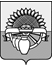 АДМИНИСТРАЦИЯ ЦЕНТРАЛЬНОГО СЕЛЬСКОГО ПОСЕЛЕНИЯ БЕЛОГЛИНСКОГО РАЙОНАПОСТАНОВЛЕНИЕ       от 04.04.2019                                                                                         № 23                     пос. ЦентральныйО внесении изменений в постановление администрации Центрального сельского поселения Белоглинского района от 21.09.2015 года № 112«Об утверждении муниципальной программы «Развитие физической культуры и  массового спорта на территории  Центрального сельского поселения Белоглинского района»В соответствии с Бюджетным кодексом Российской Федерации, Федеральным законом от 06 октября 2003 года № 131-ФЗ «Об общих принципах организации местного самоуправления в Российской Федерации», постановлением администрации Центрального сельского поселения Белоглинского района от 28 августа 2015 года № 102 «Об утверждении Порядка разработки, утверждения и реализации ведомственных целевых программ Центрального сельского поселения Белоглинского района», руководствуясь Уставом Центрального сельского поселения Белоглинского района постановляю:1. В постановление администрации Центрального сельского поселения Белоглинского района от 21.09.2015 года № 112 «Об утверждении муниципальной программы «Развитие физической культуры и массового спорта на территории Центрального сельского поселения Белоглинского района» внести следующие изменения:          1.1.Приложение № 2 к муниципальной программе Центрального сельского поселения Белоглинского района «Развитие физической культуры и массового спорта на территории Центрального сельского поселения Белоглинского района» изложить в новой редакции (прилагается).2. Главному специалисту администрации Центрального сельского поселения Белоглинского района (Шувалова О.А) обнародовать постановление, ведущему специалисту администрации Центрального сельского поселения Белоглинского района (Жданкина Е.В) разместить в сети Интернет, на официальном сайте Центрального сельского поселения Белоглинского района(centrsp13.ru).3. Контроль за выполнением настоящего постановления оставляю за собой4. Постановление вступает в силу со дня его обнародованияИ.о.главы Центрального сельского поселенияБелоглинского района                                                                 Е.А.Курленко                                Приложение 1к постановлению администрацииЦентрального сельского поселенияБелоглинского районаот 04.04.2019 № 23«Приложение № 2к муниципальной программе«Развитие физической культуры и  массового спорта на территории Центрального сельского поселения Белоглинского района»   ПЕРЕЧЕНЬ ОСНОВНЫХ МЕРОПРИЯТИЙ МУНИЦИПАЛЬНОЙ ПРОГРАММЫ«Развитие физической культуры и массового спорта на территории  Центрального сельского поселения Белоглинского района»№п/пНаименование мероприятияИсточники финансированияОбъем финансирования,всего(тыс. руб.В том числе по годамВ том числе по годамВ том числе по годамВ том числе по годамВ том числе по годамВ том числе по годамВ том числе по годамНепосредственныйрезультат реализации мероприятияНепосредственныйрезультат реализации мероприятияУчастник муниципальной программы(к примеру, муниципальный заказчик, главный распорядитель (распорядитель) бюджетных средств, исполнитель)№п/пНаименование мероприятияИсточники финансированияОбъем финансирования,всего(тыс. руб.2013201420152016201720182019Непосредственныйрезультат реализации мероприятияНепосредственныйрезультат реализации мероприятияУчастник муниципальной программы(к примеру, муниципальный заказчик, главный распорядитель (распорядитель) бюджетных средств, исполнитель)Развитие физической культуры и массового спорта на территории  Центрального сельского поселения Белоглинского района в том числе:всего62034,224190,87385,830457,6Обеспечение условий для развития на территории Центрального сельского поселения Белоглинского района физической культуры и массового спортаОбеспечение условий для развития на территории Центрального сельского поселения Белоглинского района физической культуры и массового спортаАдминистрация Центрального сельского поселения Белоглинского района МБУК «Центральная клубная система»Развитие физической культуры и массового спорта на территории  Центрального сельского поселения Белоглинского района в том числе:местный бюджет10545,82603,63673,84268,4Развитие физической культуры и массового спорта на территории  Центрального сельского поселения Белоглинского района в том числе:краевой бюджет51488,421587,23712,026189,2Развитие физической культуры и массового спорта на территории  Центрального сельского поселения Белоглинского района в том числе:внебюджетные источники----Развитие физической культуры и массового спорта на территории  Центрального сельского поселения Белоглинского района в том числе:внебюджетные источники----Развитие физической культуры и массового спорта на территории  Центрального сельского поселения Белоглинского района в том числе:----1.Основное мероприятие № 1«Организация и проведение спортивных мероприятий»в том числе:всего10,0-5,05,0Обеспечение условий для развития на территории Центрального сельского поселения Белоглинского района физической культуры и массового спортаОбеспечение условий для развития на территории Центрального сельского поселения Белоглинского района физической культуры и массового спортаАдминистрация Центрального сельского поселения Белоглинского района МБУК «Центральная клубная система»1.Основное мероприятие № 1«Организация и проведение спортивных мероприятий»в том числе:местный бюджет10,0-5,05,0Обеспечение условий для развития на территории Центрального сельского поселения Белоглинского района физической культуры и массового спортаОбеспечение условий для развития на территории Центрального сельского поселения Белоглинского района физической культуры и массового спортаАдминистрация Центрального сельского поселения Белоглинского района МБУК «Центральная клубная система»1.Основное мероприятие № 1«Организация и проведение спортивных мероприятий»в том числе:краевой бюджет----Обеспечение условий для развития на территории Центрального сельского поселения Белоглинского района физической культуры и массового спортаОбеспечение условий для развития на территории Центрального сельского поселения Белоглинского района физической культуры и массового спортаАдминистрация Центрального сельского поселения Белоглинского района МБУК «Центральная клубная система»1.Основное мероприятие № 1«Организация и проведение спортивных мероприятий»в том числе:внебюджетные источники----Обеспечение условий для развития на территории Центрального сельского поселения Белоглинского района физической культуры и массового спортаОбеспечение условий для развития на территории Центрального сельского поселения Белоглинского района физической культуры и массового спортаАдминистрация Центрального сельского поселения Белоглинского района МБУК «Центральная клубная система»1.Основное мероприятие № 1«Организация и проведение спортивных мероприятий»в том числе:внебюджетные источники----Обеспечение условий для развития на территории Центрального сельского поселения Белоглинского района физической культуры и массового спортаОбеспечение условий для развития на территории Центрального сельского поселения Белоглинского района физической культуры и массового спортаАдминистрация Центрального сельского поселения Белоглинского района МБУК «Центральная клубная система»1.Основное мероприятие № 1«Организация и проведение спортивных мероприятий»в том числе:внебюджетные источникиОбеспечение условий для развития на территории Центрального сельского поселения Белоглинского района физической культуры и массового спортаОбеспечение условий для развития на территории Центрального сельского поселения Белоглинского района физической культуры и массового спортаАдминистрация Центрального сельского поселения Белоглинского района МБУК «Центральная клубная система»1.1Приобретение спортинвентаря:мяч волейбольныйвсего10,0-5,05,0Укрепление материально-технической базыУкрепление материально-технической базыАдминистрация Центрального сельского поселения Белоглинского района МБУК «Центральная клубная система»1.1Приобретение спортинвентаря:мяч волейбольныйместный бюджет10,0-5,05,0Укрепление материально-технической базыУкрепление материально-технической базыАдминистрация Центрального сельского поселения Белоглинского района МБУК «Центральная клубная система»1.1Приобретение спортинвентаря:мяч волейбольныйкраевой бюджет---24190,87385,830457,6Укрепление материально-технической базыУкрепление материально-технической базыАдминистрация Центрального сельского поселения Белоглинского района МБУК «Центральная клубная система»1.1Приобретение спортинвентаря:мяч волейбольныйвнебюджетные источники---2603,63673,84268,4Укрепление материально-технической базыУкрепление материально-технической базыАдминистрация Центрального сельского поселения Белоглинского района МБУК «Центральная клубная система»2.Основное мероприятие № 2 Строительство объекта «Универсальный многофункциональный спортивный комплекс Белоглинский район, п. Центральный,ул. Пионерская,1» всего58 071,1-126,12929,319437,14124,530452,65126Обеспечение условий для развития на территории Центрального сельского поселения Белоглинского района физической культуры и массового спорта и укрепление материально технической базыОбеспечение условий для развития на территории Центрального сельского поселения Белоглинского района физической культуры и массового спорта и укрепление материально технической базыАдминистрация Центрального сельского поселения Белоглинского района 2.Основное мероприятие № 2 Строительство объекта «Универсальный многофункциональный спортивный комплекс Белоглинский район, п. Центральный,ул. Пионерская,1» местный бюджет7 663,4-12,7759,21497,9412,54263,4717,72.Основное мероприятие № 2 Строительство объекта «Универсальный многофункциональный спортивный комплекс Белоглинский район, п. Центральный,ул. Пионерская,1» краевой бюджет54 532,2-113,42170,117939,23712,026189,24408,32.Основное мероприятие № 2 Строительство объекта «Универсальный многофункциональный спортивный комплекс Белоглинский район, п. Центральный,ул. Пионерская,1» внебюджетные источники-----2.Основное мероприятие № 2 Строительство объекта «Универсальный многофункциональный спортивный комплекс Белоглинский район, п. Центральный,ул. Пионерская,1» 3.Основное мероприятие №3Совершенствование спортивной инфраструктуры и укреплению материально- технической базы в целях обеспечения условий для занятия физической культуры и массового спорта в рамках государственной программы Краснодарского края «Развитие физической культуры и спорта » на территории Центрального поселениявсего8010,03256,34753,7-Обеспечение условий для развития на территории Центрального сельского поселения Белоглинского района физической культуры и массового спорта и укрепление материально технической базыОбеспечение условий для развития на территории Центрального сельского поселения Белоглинского района физической культуры и массового спорта и укрепление материально технической базыАдминистрация Центрального сельского поселения Белоглинского района 3.Основное мероприятие №3Совершенствование спортивной инфраструктуры и укреплению материально- технической базы в целях обеспечения условий для занятия физической культуры и массового спорта в рамках государственной программы Краснодарского края «Развитие физической культуры и спорта » на территории Центрального поселенияместный бюджет4362,03256,31105,7-Обеспечение условий для развития на территории Центрального сельского поселения Белоглинского района физической культуры и массового спорта и укрепление материально технической базыОбеспечение условий для развития на территории Центрального сельского поселения Белоглинского района физической культуры и массового спорта и укрепление материально технической базыАдминистрация Центрального сельского поселения Белоглинского района 3.Основное мероприятие №3Совершенствование спортивной инфраструктуры и укреплению материально- технической базы в целях обеспечения условий для занятия физической культуры и массового спорта в рамках государственной программы Краснодарского края «Развитие физической культуры и спорта » на территории Центрального поселениякраевой бюджет3648,0 3648,0-Обеспечение условий для развития на территории Центрального сельского поселения Белоглинского района физической культуры и массового спорта и укрепление материально технической базыОбеспечение условий для развития на территории Центрального сельского поселения Белоглинского района физической культуры и массового спорта и укрепление материально технической базыАдминистрация Центрального сельского поселения Белоглинского района 3.Основное мероприятие №3Совершенствование спортивной инфраструктуры и укреплению материально- технической базы в целях обеспечения условий для занятия физической культуры и массового спорта в рамках государственной программы Краснодарского края «Развитие физической культуры и спорта » на территории Центрального поселениявнебюджетные источники----Обеспечение условий для развития на территории Центрального сельского поселения Белоглинского района физической культуры и массового спорта и укрепление материально технической базыОбеспечение условий для развития на территории Центрального сельского поселения Белоглинского района физической культуры и массового спорта и укрепление материально технической базыАдминистрация Центрального сельского поселения Белоглинского района 3.1Капитальные вложения в развитие спортивных сооружений государственной (муниципальной собственности)всего7881,33127,64753,7-Обеспечение условий для развития на территории Центрального сельского поселения Белоглинского района физической культуры и массового спорта и укрепление материально технической базыАдминистрация Центрального сельского поселения Белоглинского района Администрация Центрального сельского поселения Белоглинского района 3.1Капитальные вложения в развитие спортивных сооружений государственной (муниципальной собственности)местный бюджет4233,33127,61105,7-3.1Капитальные вложения в развитие спортивных сооружений государственной (муниципальной собственности)краевой бюджет3648,0 3648,0-3.1Капитальные вложения в развитие спортивных сооружений государственной (муниципальной собственности)внебюджетные источники----3.1.1Строительство  и благоустройство многофункциональных спортивно - игровых площадок  с зоной уличных тренажеров   и воркаута расположенной пос. Восточном и пос. Семеноводческийвсего7732,42978,74753,7-Обеспечение условий для развития на территории Центрального сельского поселения Белоглинского района физической культуры и массового спорта и укрепление материально технической базы Обеспечение условий для развития на территории Центрального сельского поселения Белоглинского района физической культуры и массового спорта и укрепление материально технической базы Администрация Центрального сельского поселения Белоглинского района 3.1.1Строительство  и благоустройство многофункциональных спортивно - игровых площадок  с зоной уличных тренажеров   и воркаута расположенной пос. Восточном и пос. Семеноводческийместный бюджет4084,42978,71105,7-Обеспечение условий для развития на территории Центрального сельского поселения Белоглинского района физической культуры и массового спорта и укрепление материально технической базы Обеспечение условий для развития на территории Центрального сельского поселения Белоглинского района физической культуры и массового спорта и укрепление материально технической базы Администрация Центрального сельского поселения Белоглинского района 3.1.1Строительство  и благоустройство многофункциональных спортивно - игровых площадок  с зоной уличных тренажеров   и воркаута расположенной пос. Восточном и пос. Семеноводческийкраевой бюджет3648,0 -3648,0-Обеспечение условий для развития на территории Центрального сельского поселения Белоглинского района физической культуры и массового спорта и укрепление материально технической базы Обеспечение условий для развития на территории Центрального сельского поселения Белоглинского района физической культуры и массового спорта и укрепление материально технической базы Администрация Центрального сельского поселения Белоглинского района 3.1.1Строительство  и благоустройство многофункциональных спортивно - игровых площадок  с зоной уличных тренажеров   и воркаута расположенной пос. Восточном и пос. Семеноводческийвнебюджетные источники----Обеспечение условий для развития на территории Центрального сельского поселения Белоглинского района физической культуры и массового спорта и укрепление материально технической базы Обеспечение условий для развития на территории Центрального сельского поселения Белоглинского района физической культуры и массового спорта и укрепление материально технической базы Администрация Центрального сельского поселения Белоглинского района 3.1.2Услуги технического надзора (осуществление строительного контроля за выполнением работ) всего148,950-148,950-Обеспечение условий для развития на территории Центрального сельского поселения Белоглинского района физической культуры и массового спорта и укрепление материально технической базыОбеспечение условий для развития на территории Центрального сельского поселения Белоглинского района физической культуры и массового спорта и укрепление материально технической базыАдминистрация Центрального сельского поселения Белоглинского района 3.1.2Услуги технического надзора (осуществление строительного контроля за выполнением работ) местный бюджет148,950-148,950-Обеспечение условий для развития на территории Центрального сельского поселения Белоглинского района физической культуры и массового спорта и укрепление материально технической базыОбеспечение условий для развития на территории Центрального сельского поселения Белоглинского района физической культуры и массового спорта и укрепление материально технической базыАдминистрация Центрального сельского поселения Белоглинского района 3.1.2Услуги технического надзора (осуществление строительного контроля за выполнением работ) краевой бюджет----Обеспечение условий для развития на территории Центрального сельского поселения Белоглинского района физической культуры и массового спорта и укрепление материально технической базыОбеспечение условий для развития на территории Центрального сельского поселения Белоглинского района физической культуры и массового спорта и укрепление материально технической базыАдминистрация Центрального сельского поселения Белоглинского района 3.1.2Услуги технического надзора (осуществление строительного контроля за выполнением работ) внебюджетные источники----Обеспечение условий для развития на территории Центрального сельского поселения Белоглинского района физической культуры и массового спорта и укрепление материально технической базыОбеспечение условий для развития на территории Центрального сельского поселения Белоглинского района физической культуры и массового спорта и укрепление материально технической базыАдминистрация Центрального сельского поселения Белоглинского района 3.2Закупка товаров, работ и услуг для государственных (муниципальных) нуждвсего128,692-128,692-Обеспечение условий для развития на территории Центрального сельского поселения Белоглинского района физической культуры и массового спорта и укрепление материально технической базыОбеспечение условий для развития на территории Центрального сельского поселения Белоглинского района физической культуры и массового спорта и укрепление материально технической базыАдминистрация Центрального сельского поселения Белоглинского района 3.2Закупка товаров, работ и услуг для государственных (муниципальных) нуждместный бюджет128,692-128,692-Обеспечение условий для развития на территории Центрального сельского поселения Белоглинского района физической культуры и массового спорта и укрепление материально технической базыОбеспечение условий для развития на территории Центрального сельского поселения Белоглинского района физической культуры и массового спорта и укрепление материально технической базыАдминистрация Центрального сельского поселения Белоглинского района 3.2Закупка товаров, работ и услуг для государственных (муниципальных) нуждкраевой бюджет----Обеспечение условий для развития на территории Центрального сельского поселения Белоглинского района физической культуры и массового спорта и укрепление материально технической базыОбеспечение условий для развития на территории Центрального сельского поселения Белоглинского района физической культуры и массового спорта и укрепление материально технической базыАдминистрация Центрального сельского поселения Белоглинского района 3.2Закупка товаров, работ и услуг для государственных (муниципальных) нуждвнебюджетные источники----Обеспечение условий для развития на территории Центрального сельского поселения Белоглинского района физической культуры и массового спорта и укрепление материально технической базыОбеспечение условий для развития на территории Центрального сельского поселения Белоглинского района физической культуры и массового спорта и укрепление материально технической базыАдминистрация Центрального сельского поселения Белоглинского района 3.2.1Организация уличного освещения на  многофункциональных спортивно - игровых площадок с зоной уличных тренажеров   и воркаута расположенной пос. Восточный и пос. Семеноводческий (оплата за электротовары)всего79,238-79,238-Обеспечение условий для развития на территории Центрального сельского поселения Белоглинского района физической культуры и массового спорта и укрепление материально технической базыОбеспечение условий для развития на территории Центрального сельского поселения Белоглинского района физической культуры и массового спорта и укрепление материально технической базыАдминистрация Центрального сельского поселения Белоглинского района 3.2.1Организация уличного освещения на  многофункциональных спортивно - игровых площадок с зоной уличных тренажеров   и воркаута расположенной пос. Восточный и пос. Семеноводческий (оплата за электротовары)местный бюджет79,238-79,238-Обеспечение условий для развития на территории Центрального сельского поселения Белоглинского района физической культуры и массового спорта и укрепление материально технической базыОбеспечение условий для развития на территории Центрального сельского поселения Белоглинского района физической культуры и массового спорта и укрепление материально технической базыАдминистрация Центрального сельского поселения Белоглинского района 3.2.1Организация уличного освещения на  многофункциональных спортивно - игровых площадок с зоной уличных тренажеров   и воркаута расположенной пос. Восточный и пос. Семеноводческий (оплата за электротовары)краевой бюджет----Обеспечение условий для развития на территории Центрального сельского поселения Белоглинского района физической культуры и массового спорта и укрепление материально технической базыОбеспечение условий для развития на территории Центрального сельского поселения Белоглинского района физической культуры и массового спорта и укрепление материально технической базыАдминистрация Центрального сельского поселения Белоглинского района 3.2.1Организация уличного освещения на  многофункциональных спортивно - игровых площадок с зоной уличных тренажеров   и воркаута расположенной пос. Восточный и пос. Семеноводческий (оплата за электротовары)внебюджетные источники---Обеспечение условий для развития на территории Центрального сельского поселения Белоглинского района физической культуры и массового спорта и укрепление материально технической базыОбеспечение условий для развития на территории Центрального сельского поселения Белоглинского района физической культуры и массового спорта и укрепление материально технической базыАдминистрация Центрального сельского поселения Белоглинского района 3.2.2Топографо-геодезические работы по объекту Спортплощадок расположенных в  пос.Восточный и пос. Семеноводческийвсего21,4-21,4-Обеспечение условий для развития на территории Центрального сельского поселения Белоглинского района физической культуры и массового спорта и укрепление материально технической базыОбеспечение условий для развития на территории Центрального сельского поселения Белоглинского района физической культуры и массового спорта и укрепление материально технической базыАдминистрация Центрального сельского поселения Белоглинского района 3.2.2Топографо-геодезические работы по объекту Спортплощадок расположенных в  пос.Восточный и пос. Семеноводческийместный бюджет21,4-21,4-Обеспечение условий для развития на территории Центрального сельского поселения Белоглинского района физической культуры и массового спорта и укрепление материально технической базыОбеспечение условий для развития на территории Центрального сельского поселения Белоглинского района физической культуры и массового спорта и укрепление материально технической базыАдминистрация Центрального сельского поселения Белоглинского района 3.2.2Топографо-геодезические работы по объекту Спортплощадок расположенных в  пос.Восточный и пос. Семеноводческийкраевой бюджет----Обеспечение условий для развития на территории Центрального сельского поселения Белоглинского района физической культуры и массового спорта и укрепление материально технической базыОбеспечение условий для развития на территории Центрального сельского поселения Белоглинского района физической культуры и массового спорта и укрепление материально технической базыАдминистрация Центрального сельского поселения Белоглинского района 3.2.2Топографо-геодезические работы по объекту Спортплощадок расположенных в  пос.Восточный и пос. Семеноводческийвнебюджетные источники----Обеспечение условий для развития на территории Центрального сельского поселения Белоглинского района физической культуры и массового спорта и укрепление материально технической базыОбеспечение условий для развития на территории Центрального сельского поселения Белоглинского района физической культуры и массового спорта и укрепление материально технической базыАдминистрация Центрального сельского поселения Белоглинского района 3.2.2Топографо-геодезические работы по объекту Спортплощадок расположенных в  пос.Восточный и пос. Семеноводческийкраевой бюджет----Обеспечение условий для развития на территории Центрального сельского поселения Белоглинского района физической культуры и массового спорта и укрепление материально технической базыОбеспечение условий для развития на территории Центрального сельского поселения Белоглинского района физической культуры и массового спорта и укрепление материально технической базыАдминистрация Центрального сельского поселения Белоглинского района 3.2.2Топографо-геодезические работы по объекту Спортплощадок расположенных в  пос.Восточный и пос. Семеноводческийвнебюджетные источники----Обеспечение условий для развития на территории Центрального сельского поселения Белоглинского района физической культуры и массового спорта и укрепление материально технической базыОбеспечение условий для развития на территории Центрального сельского поселения Белоглинского района физической культуры и массового спорта и укрепление материально технической базыАдминистрация Центрального сельского поселения Белоглинского района 3.2.3Топографо-геодезические работы по объекту: «Спортплощадка в пос. Восточный (центр)»всего11,368-11,368-Обеспечение условий для развития на территории Центрального сельского поселения Белоглинского района физической культуры и массового спорта и укрепление материально технической базыОбеспечение условий для развития на территории Центрального сельского поселения Белоглинского района физической культуры и массового спорта и укрепление материально технической базыАдминистрация Центрального сельского поселения Белоглинского района 3.2.3Топографо-геодезические работы по объекту: «Спортплощадка в пос. Восточный (центр)»местный бюджет11,368-11,368-Обеспечение условий для развития на территории Центрального сельского поселения Белоглинского района физической культуры и массового спорта и укрепление материально технической базыОбеспечение условий для развития на территории Центрального сельского поселения Белоглинского района физической культуры и массового спорта и укрепление материально технической базыАдминистрация Центрального сельского поселения Белоглинского района 3.2.3Топографо-геодезические работы по объекту: «Спортплощадка в пос. Восточный (центр)»краевой бюджет----Обеспечение условий для развития на территории Центрального сельского поселения Белоглинского района физической культуры и массового спорта и укрепление материально технической базыОбеспечение условий для развития на территории Центрального сельского поселения Белоглинского района физической культуры и массового спорта и укрепление материально технической базыАдминистрация Центрального сельского поселения Белоглинского района 3.2.3Топографо-геодезические работы по объекту: «Спортплощадка в пос. Восточный (центр)»внебюджетные источники----Обеспечение условий для развития на территории Центрального сельского поселения Белоглинского района физической культуры и массового спорта и укрепление материально технической базыОбеспечение условий для развития на территории Центрального сельского поселения Белоглинского района физической культуры и массового спорта и укрепление материально технической базыАдминистрация Центрального сельского поселения Белоглинского района 3.2.3Топографо-геодезические работы по объекту: «Спортплощадка в пос. Восточный (центр)»краевой бюджет----Обеспечение условий для развития на территории Центрального сельского поселения Белоглинского района физической культуры и массового спорта и укрепление материально технической базыОбеспечение условий для развития на территории Центрального сельского поселения Белоглинского района физической культуры и массового спорта и укрепление материально технической базыАдминистрация Центрального сельского поселения Белоглинского района 3.2.3Топографо-геодезические работы по объекту: «Спортплощадка в пос. Восточный (центр)»внебюджетные источники----Обеспечение условий для развития на территории Центрального сельского поселения Белоглинского района физической культуры и массового спорта и укрепление материально технической базыОбеспечение условий для развития на территории Центрального сельского поселения Белоглинского района физической культуры и массового спорта и укрепление материально технической базыАдминистрация Центрального сельского поселения Белоглинского района 3.2.4Кадастровые работы для осуществления кадастрового учета з/у: «Спортплощадка в пос. Семеноводческий Центрального сельского поселения Белоглинского района»всего8,343-8,343-Обеспечение условий для развития на территории Центрального сельского поселения Белоглинского района физической культуры и массового спорта и укрепление материально технической базыОбеспечение условий для развития на территории Центрального сельского поселения Белоглинского района физической культуры и массового спорта и укрепление материально технической базыАдминистрация Центрального сельского поселения Белоглинского района 3.2.4Кадастровые работы для осуществления кадастрового учета з/у: «Спортплощадка в пос. Семеноводческий Центрального сельского поселения Белоглинского района»местный бюджет8,343-8,343-Обеспечение условий для развития на территории Центрального сельского поселения Белоглинского района физической культуры и массового спорта и укрепление материально технической базыОбеспечение условий для развития на территории Центрального сельского поселения Белоглинского района физической культуры и массового спорта и укрепление материально технической базыАдминистрация Центрального сельского поселения Белоглинского района 3.2.4Кадастровые работы для осуществления кадастрового учета з/у: «Спортплощадка в пос. Семеноводческий Центрального сельского поселения Белоглинского района»краевой бюджет----Обеспечение условий для развития на территории Центрального сельского поселения Белоглинского района физической культуры и массового спорта и укрепление материально технической базыОбеспечение условий для развития на территории Центрального сельского поселения Белоглинского района физической культуры и массового спорта и укрепление материально технической базыАдминистрация Центрального сельского поселения Белоглинского района 3.2.4Кадастровые работы для осуществления кадастрового учета з/у: «Спортплощадка в пос. Семеноводческий Центрального сельского поселения Белоглинского района»внебюджетные источники----Обеспечение условий для развития на территории Центрального сельского поселения Белоглинского района физической культуры и массового спорта и укрепление материально технической базыОбеспечение условий для развития на территории Центрального сельского поселения Белоглинского района физической культуры и массового спорта и укрепление материально технической базыАдминистрация Центрального сельского поселения Белоглинского района 3.2.4Кадастровые работы для осуществления кадастрового учета з/у: «Спортплощадка в пос. Семеноводческий Центрального сельского поселения Белоглинского района»краевой бюджет----Обеспечение условий для развития на территории Центрального сельского поселения Белоглинского района физической культуры и массового спорта и укрепление материально технической базыОбеспечение условий для развития на территории Центрального сельского поселения Белоглинского района физической культуры и массового спорта и укрепление материально технической базыАдминистрация Центрального сельского поселения Белоглинского района 3.2.4Кадастровые работы для осуществления кадастрового учета з/у: «Спортплощадка в пос. Семеноводческий Центрального сельского поселения Белоглинского района»внебюджетные источники----Обеспечение условий для развития на территории Центрального сельского поселения Белоглинского района физической культуры и массового спорта и укрепление материально технической базыОбеспечение условий для развития на территории Центрального сельского поселения Белоглинского района физической культуры и массового спорта и укрепление материально технической базыАдминистрация Центрального сельского поселения Белоглинского района 3.2.5Кадастровые работы для осуществления кадастрового учета з/у: «Спортплощадка в пос. Восточный Центрального сельского поселения Белоглинского района»всего8,343-8,343-Обеспечение условий для развития на территории Центрального сельского поселения Белоглинского района физической культуры и массового спорта и укрепление материально технической базыОбеспечение условий для развития на территории Центрального сельского поселения Белоглинского района физической культуры и массового спорта и укрепление материально технической базыАдминистрация Центрального сельского поселения Белоглинского района 3.2.5Кадастровые работы для осуществления кадастрового учета з/у: «Спортплощадка в пос. Восточный Центрального сельского поселения Белоглинского района»местный бюджет8,343-8,343-Обеспечение условий для развития на территории Центрального сельского поселения Белоглинского района физической культуры и массового спорта и укрепление материально технической базыОбеспечение условий для развития на территории Центрального сельского поселения Белоглинского района физической культуры и массового спорта и укрепление материально технической базыАдминистрация Центрального сельского поселения Белоглинского района 3.2.5Кадастровые работы для осуществления кадастрового учета з/у: «Спортплощадка в пос. Восточный Центрального сельского поселения Белоглинского района»краевой бюджет----Обеспечение условий для развития на территории Центрального сельского поселения Белоглинского района физической культуры и массового спорта и укрепление материально технической базыОбеспечение условий для развития на территории Центрального сельского поселения Белоглинского района физической культуры и массового спорта и укрепление материально технической базыАдминистрация Центрального сельского поселения Белоглинского района 3.2.5Кадастровые работы для осуществления кадастрового учета з/у: «Спортплощадка в пос. Восточный Центрального сельского поселения Белоглинского района»внебюджетные источники----Обеспечение условий для развития на территории Центрального сельского поселения Белоглинского района физической культуры и массового спорта и укрепление материально технической базыОбеспечение условий для развития на территории Центрального сельского поселения Белоглинского района физической культуры и массового спорта и укрепление материально технической базыАдминистрация Центрального сельского поселения Белоглинского района 3.2.5Кадастровые работы для осуществления кадастрового учета з/у: «Спортплощадка в пос. Восточный Центрального сельского поселения Белоглинского района»краевой бюджет----Обеспечение условий для развития на территории Центрального сельского поселения Белоглинского района физической культуры и массового спорта и укрепление материально технической базыОбеспечение условий для развития на территории Центрального сельского поселения Белоглинского района физической культуры и массового спорта и укрепление материально технической базыАдминистрация Центрального сельского поселения Белоглинского района 3.2.5Кадастровые работы для осуществления кадастрового учета з/у: «Спортплощадка в пос. Восточный Центрального сельского поселения Белоглинского района»внебюджетные источники----Обеспечение условий для развития на территории Центрального сельского поселения Белоглинского района физической культуры и массового спорта и укрепление материально технической базыОбеспечение условий для развития на территории Центрального сельского поселения Белоглинского района физической культуры и массового спорта и укрепление материально технической базыАдминистрация Центрального сельского поселения Белоглинского района 